Solitaan’s TESA: Redguard Speedrun Route OutlineLegend:Gold
Skip
Dialogue
Shrines of Kynareth
Item Use
Item Get
Boat Health: 97
+53g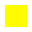 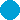 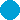 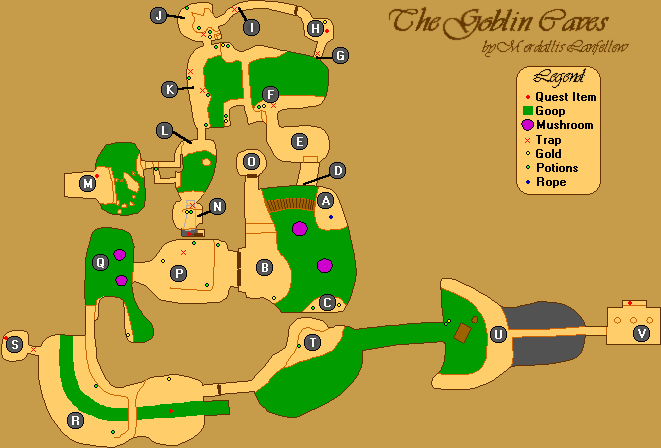 Teleporter SkipOgre +300g(SPLIT) Cave Exit (65 Health)Gerrick:Buy ItemsShovel -30gAloe -15gCompass -50gFeather x10 -100gIszaraLeague PiratesKnows MoreSmuggler’s Den(↖) Town -> Devil’s DenBoneman -3g (SPLIT) N’Gasta’s Amulet(←) Devil’s Den -> Ogre MountainsGlass Bottle(→) Ogre Mountains -> TownAvik: (-1g)MusicYokudan LadEyepiecePalace Guard:See Richton(SPLIT) Deliver AmuletPrisoner:EscapeFind LeagueLighthouse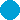 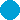 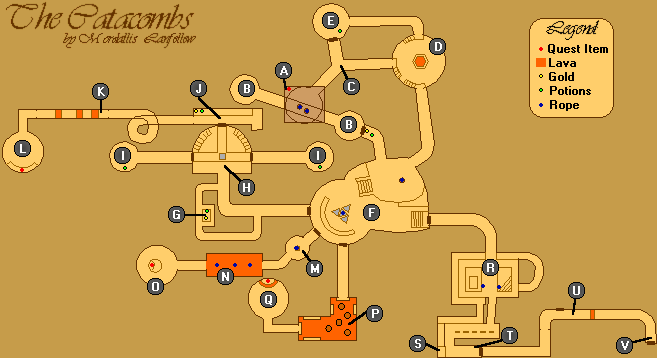 Strength and TorchRune Door Skip(SPLIT) EscapePrnell:IszaraEyepieceKrisandra:Smuggler’s DenLakeneLocketLakene:LocketJ’ffer:Buy BooksDwarven Lore (-54g)Lakene:Gambling at DenGive Me PasswordGive LocketUrik:IszaraMalachiteLeague InsigniaYou Were Iszara’s FriendShe Would Have Liked You(SPLIT) League InsigniaHealth(↙) Town -> Ruins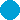 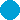 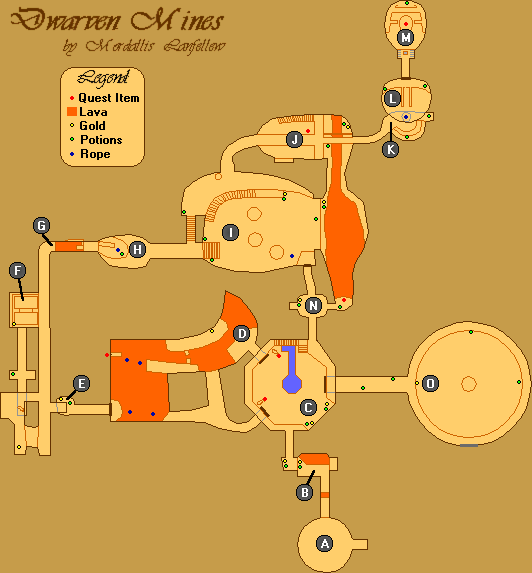 Scarab Door Skip(→) Ruins -> SaintsportObservatoryLighthouse flashes: short, short, longFast lighthouse descent strat(SPLIT) League HideoutStrengthBasil:IszaraIszara’s Messenger BoyPart of You(↑) Saintsport -> TownNidal:TempleBrother KithralKithral’s JournalMariahFalicia:SoulgemJoto:JotoMagicPleaseIszara(SPLIT) Old QuarterHealth(↓) Town -> Saintsport(SPLIT) Flask of Lillandril(↖) Saintsport -> Ogre Mountains(↖) Ogre Mountains -> Devil’s DenBoatman (-3g)Orc’s Blood + AmberHist Sap + Unicorn’s HornEctoplasm + Deadra HeartClavicus Vile:DaedraWhy Are You Doing This?Give Flask for Sister’s SoulWhat Do You Want?Wager My Soul Against Sister's Soul...(SPLIT) Iszara’s Soul(↑) Saintsport -> Town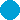 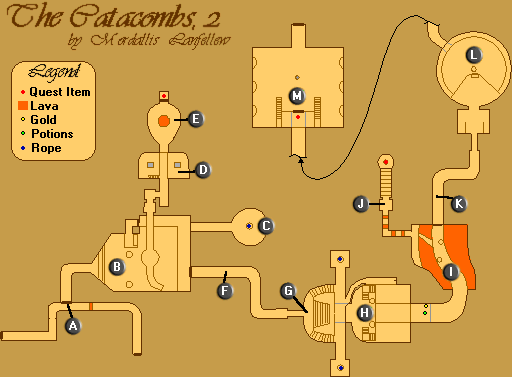 Weights puzzle:-*******--******---*******-*******---*****-*--****-**-***--**-**Coyle:HayleIs Your Mother All Right?Soul SnareSerpentSerpent’s PathYesSaban:Help with Soulgem(SPLIT) Palace Courtyard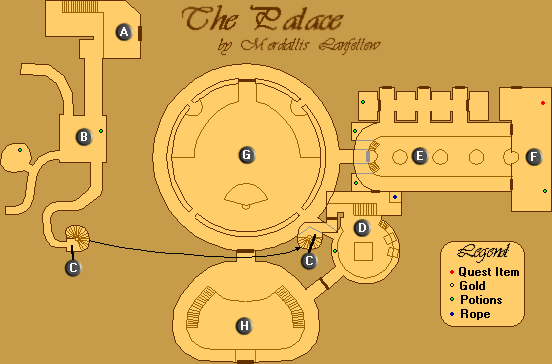 (SPLIT) Richton